დანართი 1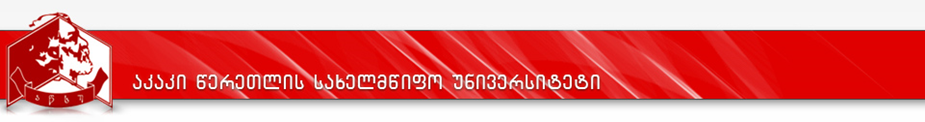 სასწავლო გეგმა2017-2018პროგრამის დასახელება: ისტორიამისანიჭებელი კვალიფიკაცია:ჰუმანიტარულმეცნიერებათაბაკალავრი ისტორიაში№კურსის დასახელებაკრდატვირთვის მოცულობა, სთ-შიდატვირთვის მოცულობა, სთ-შიდატვირთვის მოცულობა, სთ-შიდატვირთვის მოცულობა, სთ-შილ/პ/ლაბ/ჯგსემესტრისემესტრისემესტრისემესტრისემესტრისემესტრისემესტრისემესტრისემესტრიდაშვების წინაპირობა№კურსის დასახელებაკრსულსაკონტაქტოსაკონტაქტოდამლ/პ/ლაბ/ჯგIIIIIIIVVVIVIIVIIIVIIIდაშვების წინაპირობა№კურსის დასახელებაკრსულაუდიტორულიშუალედ.დასკვნითი გამოცდებიდამლ/პ/ლაბ/ჯგIIIIIIIVVVIVIIVIIIVIIIდაშვების წინაპირობა1234567891011121314151616171პროგრამისათვისსავალდებულოკურსები(140კრედიტი)პროგრამისათვისსავალდებულოკურსები(140კრედიტი)პროგრამისათვისსავალდებულოკურსები(140კრედიტი)პროგრამისათვისსავალდებულოკურსები(140კრედიტი)პროგრამისათვისსავალდებულოკურსები(140კრედიტი)პროგრამისათვისსავალდებულოკურსები(140კრედიტი)პროგრამისათვისსავალდებულოკურსები(140კრედიტი)პროგრამისათვისსავალდებულოკურსები(140კრედიტი)პროგრამისათვისსავალდებულოკურსები(140კრედიტი)პროგრამისათვისსავალდებულოკურსები(140კრედიტი)პროგრამისათვისსავალდებულოკურსები(140კრედიტი)პროგრამისათვისსავალდებულოკურსები(140კრედიტი)პროგრამისათვისსავალდებულოკურსები(140კრედიტი)პროგრამისათვისსავალდებულოკურსები(140კრედიტი)პროგრამისათვისსავალდებულოკურსები(140კრედიტი)პროგრამისათვისსავალდებულოკურსები(140კრედიტი)პროგრამისათვისსავალდებულოკურსები(140კრედიტი)1.1უცხო ენა 15125603620/0/0/4x1.2უცხო ენა 25125603620/0/0/4x1.3უცხოენა 35125603620/0/0/4x1.4აკადემიური წერა5125453771/0/0/2x1.5შესავალი ისტორიის მეცნიერებაში5125453772/0/0/1x1.6ფილოსოფიის შესავალი5125453772/0/0/1x1.7ძველი აღმოსავლეთის ქვეყნების ისტორია5125453771/0/0/2x1.8საქართველოს ისტორიის წყაროთმცოდნეობა5125453771/0/0/2x1.9 საქართველოს ისტორია(უძველესი დროიდან მე-11 საუკუნემდე)5125453772/0/0/1x1.10 საქართველოს ისტორია (ХI-ХII სს.)5125453772/0/0/1x1.11საქართველოს ისტორია ХIII-ХV სს.5125453772/0/0/1x1.12საქართველოს ისტორია XVI- XVIII სს.5125453772/0/0/1x1.13საქართველოს ისტორია (1801-1917 წლები)5125453772/0/0/1x1.14საქართველოს ისტორია (1918-2000 წ.წ.)5125453772/0/0/1xx1.15მსოფლიო ისტორიის წყაროთმცოდნეობა5125453771/0/0/2x1.16ანტიკური ქვეყნების ისტორია5125453771/0/0/2x1.17შუა საუკუნეების ისტორია (I)5125453771/0/0/2x1.18შუა საუკუნეების ისტორია (II)5125453771/0/0/2x1.19ახალი ისტორია (I)5125453771/0/0/2x1.20ახალი ისტორია (II)5125453771/0/0/2x1.21უახლესი ისტორია (I)5125453771/0/0/2xx1.22უახლესი ისტორია (II)5125453771/0/0/2x1.23მსოფლიო ისტორიოგრაფია5125453771/0/0/2xx1.24ქართული ისტორიოგრაფია5125453771/0/0/2x1.25ახლო აღმოსავლეთის ქვეყნების უახლესი ისტორია5125453771/0/0/2x1.26აზიის ქვეყნების ისტორია5125453771/0/0/2x1.27რუსეთის ისტორია5125453771/0/0/2x1.28საბჭოთა ტოტალიტარიზმის ისტორია5125453771/0/0/2xსულსულ-2პროგრამის არჩევითი კურსები (35 კრედიტი)პროგრამის არჩევითი კურსები (35 კრედიტი)პროგრამის არჩევითი კურსები (35 კრედიტი)პროგრამის არჩევითი კურსები (35 კრედიტი)პროგრამის არჩევითი კურსები (35 კრედიტი)პროგრამის არჩევითი კურსები (35 კრედიტი)პროგრამის არჩევითი კურსები (35 კრედიტი)პროგრამის არჩევითი კურსები (35 კრედიტი)პროგრამის არჩევითი კურსები (35 კრედიტი)პროგრამის არჩევითი კურსები (35 კრედიტი)პროგრამის არჩევითი კურსები (35 კრედიტი)პროგრამის არჩევითი კურსები (35 კრედიტი)პროგრამის არჩევითი კურსები (35 კრედიტი)პროგრამის არჩევითი კურსები (35 კრედიტი)პროგრამის არჩევითი კურსები (35 კრედიტი)პროგრამის არჩევითი კურსები (35 კრედიტი)პროგრამის არჩევითი კურსები (35 კრედიტი)2.1ინფორმაციული ტექნოლოგიები5125453770/0/3/0x2.2შესავალი კლასიკურ ფილოლოგიაში5125453771/0/0/2x2.3შესავალი ქართულ ფილოლოგიაში5125303921/0/0/1x2.4ისტორიის დამხმარე დისციპლინები (არქეოლოგია, ქრონოლოგია)5125453771/0/0/2x2.5მეორე უცხო (ინგლისური, გერმანული, ფრანგული, რუსული, იტალიური) ენა I0/0/0/4x2.6ეთნოლოგია5125453771/0/0/2x2.7მეორე უცხო (ინგლისური, გერმანული, ფრანგული, რუსული, იტალიური) ენა II0/0/0/4x2.8ანთროპოლოგია5125453771/0/0/2x2.9მეორე უცხო (ინგლისური, გერმანული, ფრანგული, რუსული, იტალიური) ენა III0/0/0/4x2.10საქართველოსა და კავკასიის ისტორიული გეოგრაფია5125453771/0/0/2x2.11სამუზეუმო და საარქივო საქმე5125453771/0/0/2x2.12საქართველო - ჩრდილოეთ კავკასიის ურთიერთობები XVI-XVIII სს.5125453772/0/0/1x2.13კულტურული ანთროპოლოგია5125453771/0/0/2x2.14ვენის სისტემა5125453771/0/0/2x2.15საქართველო-რუსეთის ურთიერთობის ისტორია5125453772/0/0/1x2.16ნაციონალ-სოციალიზმი გერმანიაში5125453771/0/0/2x2.17რეფორმაცია და კონტრრეფორმაცია ევროპაში5125453771/0/0/2xთავისუფალი კრედიტები - 5თავისუფალი კრედიტები - 5თავისუფალი კრედიტები - 5თავისუფალი კრედიტები - 5თავისუფალი კრედიტები - 5თავისუფალი კრედიტები - 5თავისუფალი კრედიტები - 5თავისუფალი კრედიტები - 5თავისუფალი კრედიტები - 5თავისუფალი კრედიტები - 5თავისუფალი კრედიტები - 5თავისუფალი კრედიტები - 5თავისუფალი კრედიტები - 5თავისუფალი კრედიტები - 5თავისუფალი კრედიტები - 5თავისუფალი კრედიტები - 5თავისუფალი კრედიტები - 5თავისუფალი კრედიტები - 52.18თავისუფალი კრედიტები5xxდამატებითი სპეციალობის (Minor) კრედიტები - 60დამატებითი სპეციალობის (Minor) კრედიტები - 60დამატებითი სპეციალობის (Minor) კრედიტები - 60დამატებითი სპეციალობის (Minor) კრედიტები - 60დამატებითი სპეციალობის (Minor) კრედიტები - 60დამატებითი სპეციალობის (Minor) კრედიტები - 60დამატებითი სპეციალობის (Minor) კრედიტები - 60დამატებითი სპეციალობის (Minor) კრედიტები - 60დამატებითი სპეციალობის (Minor) კრედიტები - 60დამატებითი სპეციალობის (Minor) კრედიტები - 60დამატებითი სპეციალობის (Minor) კრედიტები - 60დამატებითი სპეციალობის (Minor) კრედიტები - 60დამატებითი სპეციალობის (Minor) კრედიტები - 60დამატებითი სპეციალობის (Minor) კრედიტები - 60დამატებითი სპეციალობის (Minor) კრედიტები - 60დამატებითი სპეციალობის (Minor) კრედიტები - 60დამატებითი სპეციალობის (Minor) კრედიტები - 60დამატებითი სპეციალობის (Minor) კრედიტები - 602.19დამატებითი სპეციალობის (Minor) კრედიტები60xxxxxxx